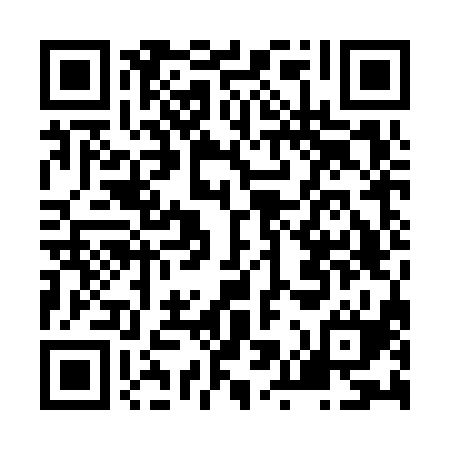 Ramadan times for Brewarrina, AustraliaMon 11 Mar 2024 - Wed 10 Apr 2024High Latitude Method: NonePrayer Calculation Method: Muslim World LeagueAsar Calculation Method: ShafiPrayer times provided by https://www.salahtimes.comDateDayFajrSuhurSunriseDhuhrAsrIftarMaghribIsha11Mon5:505:507:101:234:537:347:348:5012Tue5:505:507:111:224:537:337:338:4913Wed5:515:517:121:224:527:327:328:4814Thu5:525:527:121:224:517:317:318:4615Fri5:535:537:131:214:517:307:308:4516Sat5:535:537:141:214:507:287:288:4417Sun5:545:547:141:214:497:277:278:4218Mon5:555:557:151:214:497:267:268:4119Tue5:565:567:151:204:487:257:258:4020Wed5:565:567:161:204:477:247:248:3921Thu5:575:577:171:204:477:227:228:3722Fri5:585:587:171:194:467:217:218:3623Sat5:585:587:181:194:457:207:208:3524Sun5:595:597:181:194:447:197:198:3425Mon6:006:007:191:194:447:187:188:3226Tue6:006:007:201:184:437:167:168:3127Wed6:016:017:201:184:427:157:158:3028Thu6:016:017:211:184:417:147:148:2929Fri6:026:027:211:174:417:137:138:2730Sat6:036:037:221:174:407:127:128:2631Sun6:036:037:231:174:397:107:108:251Mon6:046:047:231:164:387:097:098:242Tue6:046:047:241:164:377:087:088:233Wed6:056:057:241:164:377:077:078:224Thu6:066:067:251:164:367:067:068:205Fri6:066:067:261:154:357:047:048:196Sat6:076:077:261:154:347:037:038:187Sun5:075:076:2712:153:336:026:027:178Mon5:085:086:2712:143:336:016:017:169Tue5:095:096:2812:143:326:006:007:1510Wed5:095:096:2912:143:315:595:597:14